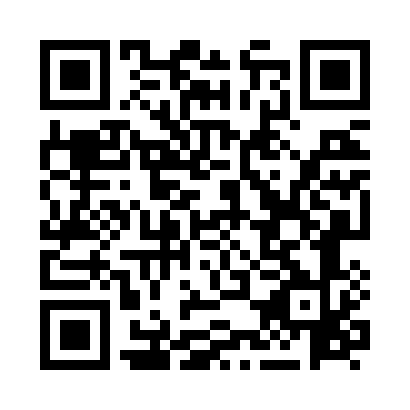 Ramadan times for Afan, UKMon 11 Mar 2024 - Wed 10 Apr 2024High Latitude Method: Angle Based RulePrayer Calculation Method: Islamic Society of North AmericaAsar Calculation Method: HanafiPrayer times provided by https://www.salahtimes.comDateDayFajrSuhurSunriseDhuhrAsrIftarMaghribIsha11Mon5:055:056:3712:254:186:136:137:4512Tue5:035:036:3512:254:196:156:157:4713Wed5:015:016:3312:244:216:176:177:4914Thu4:584:586:3012:244:226:196:197:5115Fri4:564:566:2812:244:236:206:207:5316Sat4:534:536:2612:234:256:226:227:5517Sun4:514:516:2412:234:266:246:247:5718Mon4:484:486:2112:234:286:256:257:5819Tue4:464:466:1912:234:296:276:278:0020Wed4:444:446:1712:224:306:296:298:0221Thu4:414:416:1412:224:326:316:318:0422Fri4:384:386:1212:224:336:326:328:0623Sat4:364:366:1012:214:346:346:348:0824Sun4:334:336:0812:214:366:366:368:1025Mon4:314:316:0512:214:376:376:378:1226Tue4:284:286:0312:204:386:396:398:1427Wed4:264:266:0112:204:396:416:418:1628Thu4:234:235:5812:204:416:426:428:1829Fri4:204:205:5612:204:426:446:448:2030Sat4:184:185:5412:194:436:466:468:2231Sun5:155:156:511:195:457:477:479:241Mon5:135:136:491:195:467:497:499:262Tue5:105:106:471:185:477:517:519:283Wed5:075:076:451:185:487:527:529:304Thu5:055:056:421:185:497:547:549:325Fri5:025:026:401:175:517:567:569:346Sat4:594:596:381:175:527:587:589:377Sun4:564:566:361:175:537:597:599:398Mon4:544:546:331:175:548:018:019:419Tue4:514:516:311:165:558:038:039:4310Wed4:484:486:291:165:578:048:049:45